                        THE KENYA NATIONAL EXAMINATION COUNCIL                                   DILPOMA IN CIVIL ENGINEERING BUILDING CONSTRUCTION  II, CIVIL CONSTRUCTION  II AND TRANSPORTATION                                   ENGINEERING                                        3 hours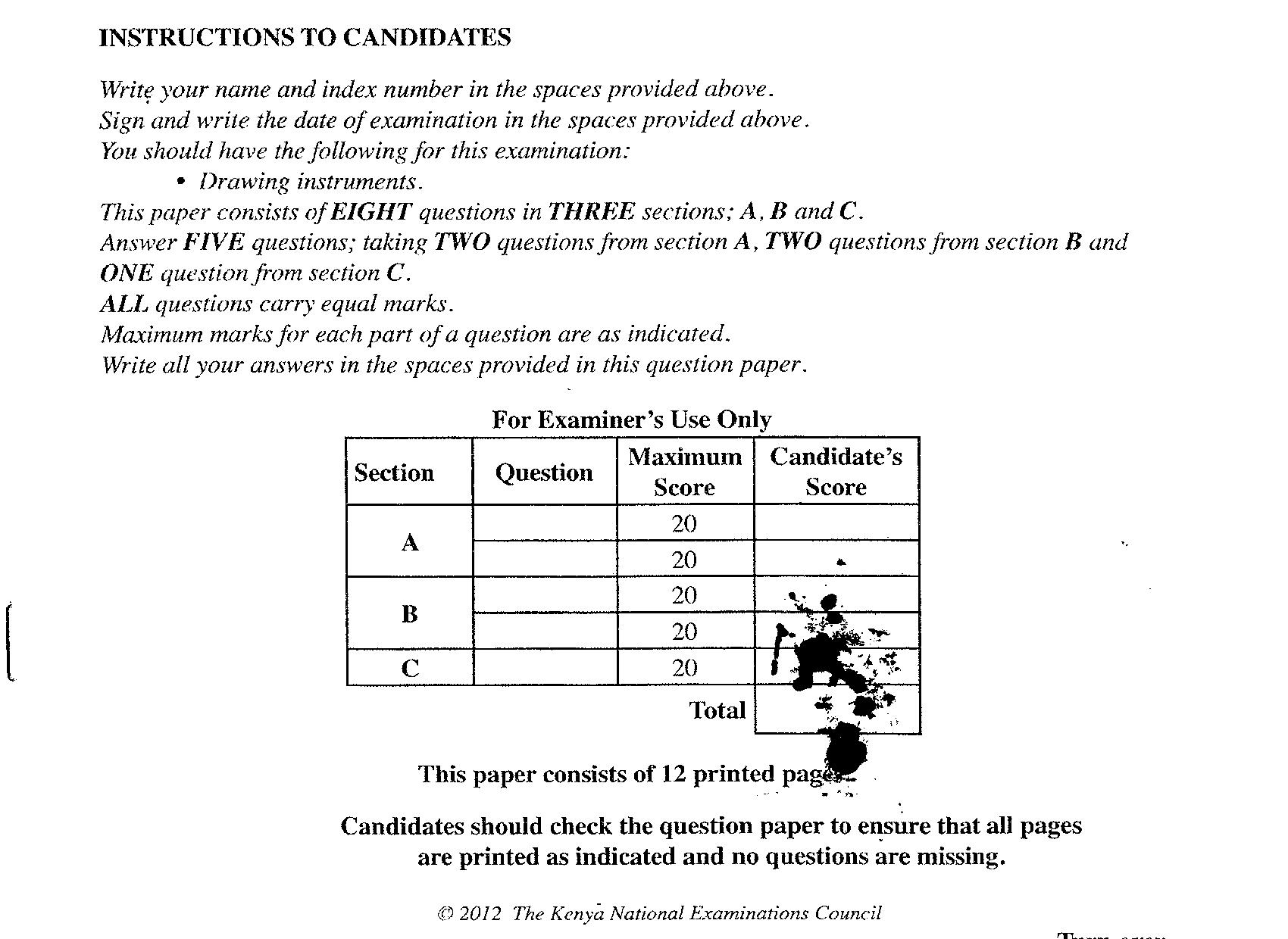 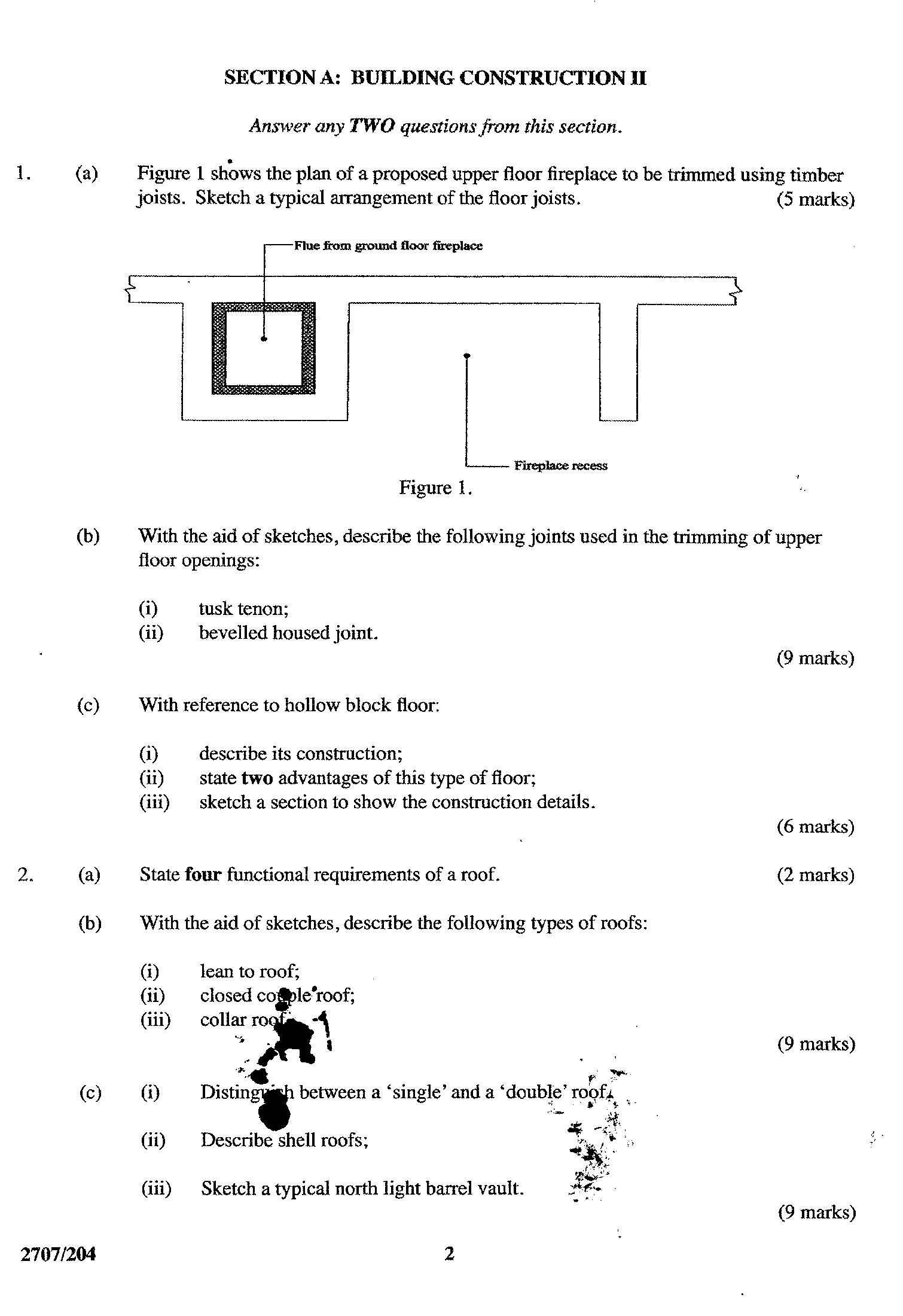 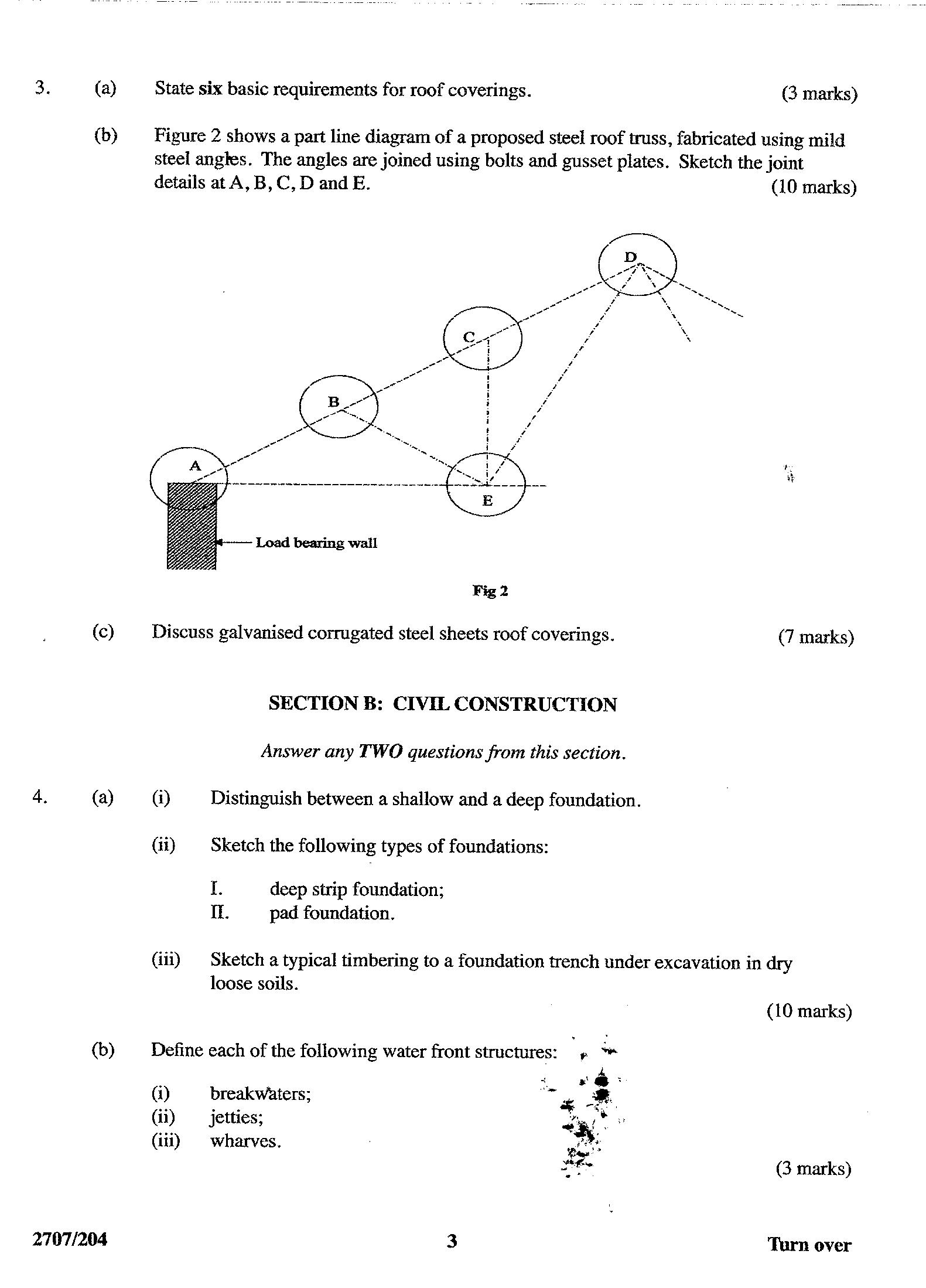 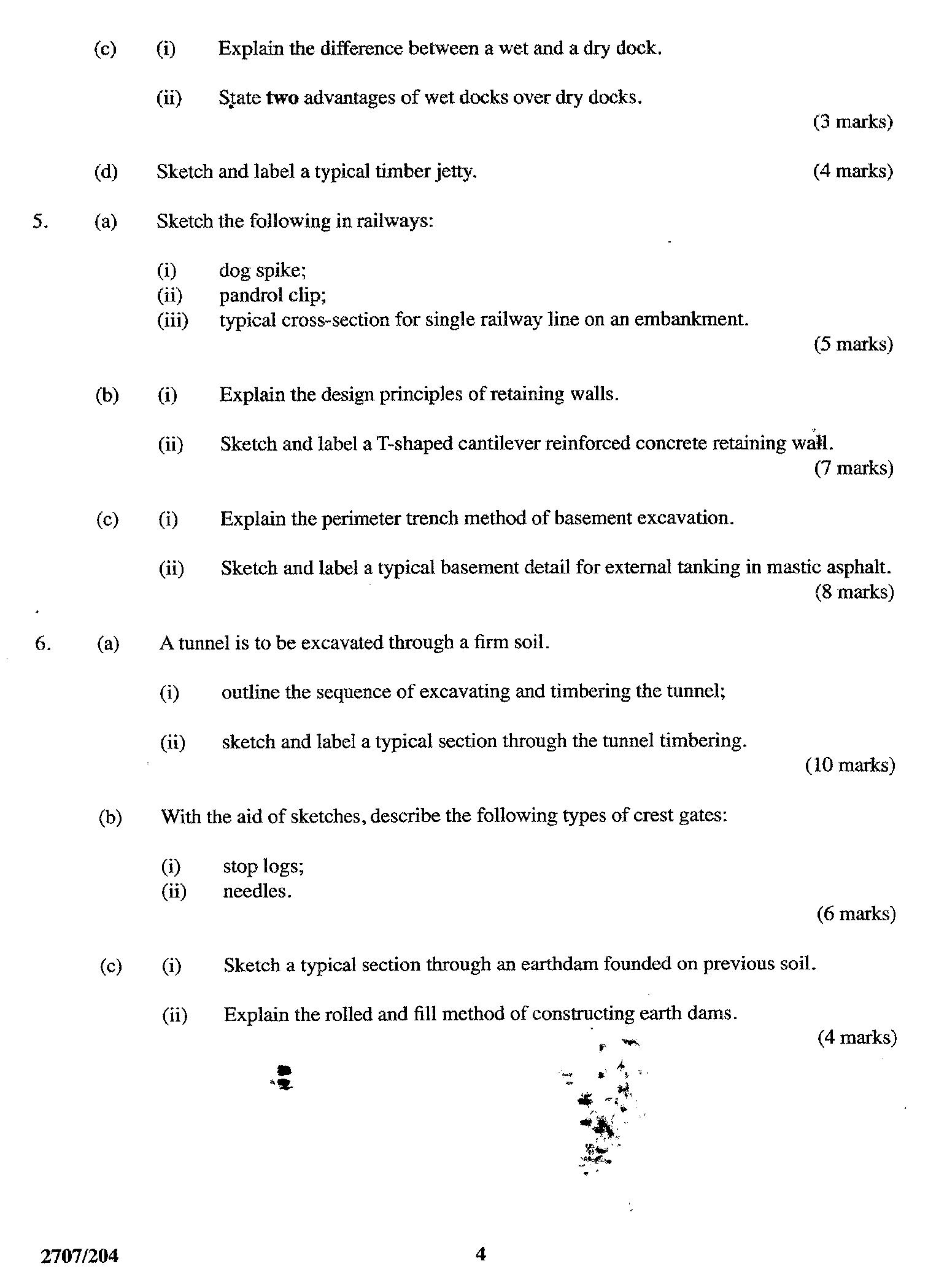 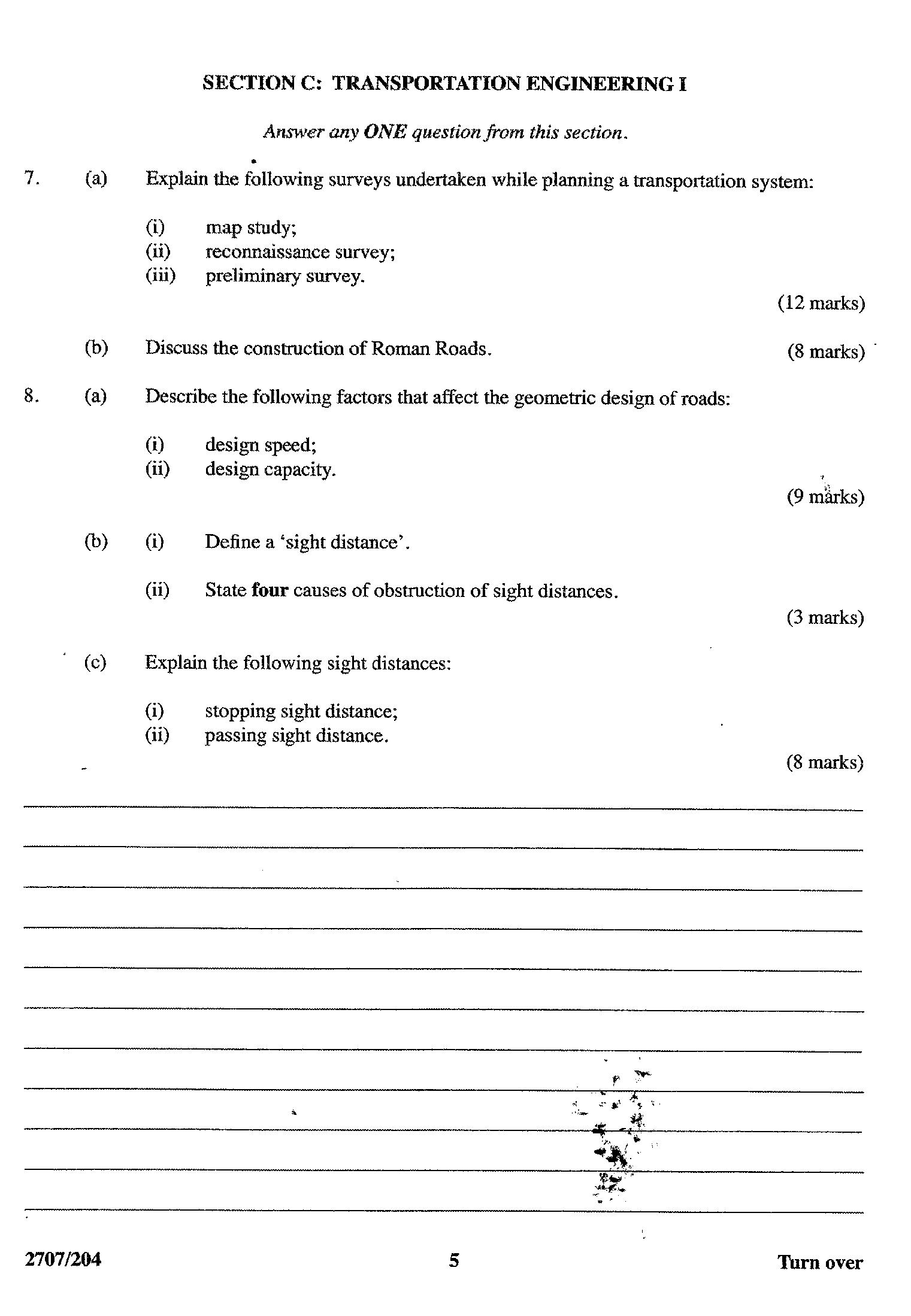 